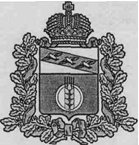 Администрация посёлка ИваниноКурчатовского района Курской областиПОСТАНОВЛЕНИЕ № 259« 30 » октября 2019г.Об утверждении муниципальной программы «Энергосбережение и повышение энергетической эффективности на территории посёлка Иванино Курчатовского района Курской области на 2020-2025 годы»В соответствии со статьей 179 Бюджетного кодекса Российской Федерации, постановлением Администрации поселка Иванино Курчатовского района Курской области от 02.11.2012 года №248 «Об утверждении перечня муниципальных программ поселка Иванино Курчатовского района Курской области», Администрация посёлка Иванино Курчатовского района Курской области ПОСТАНОВЛЯЕТ:1. Утвердить муниципальную программу «Энергосбережение и повышение энергетической эффективности на территории посёлка Иванино Курчатовского района Курской области на 2020-2025 годы» 2. Признать утратившим силу с 01 января 2020 года постановление Администрации поселка Иванино Курчатовского района Курской области от 25.10.2019г. № 321 «Об утверждении муниципальной целевой программы «Энергосбережение и повышение энергетической эффективности на территории посёлка Иванино на 2018-2021 годы» с изменениями и дополнениями.3. Контроль над выполнением постановления оставляю за собой.4. Постановление вступает в силу с 1 января 2020 года и подлежит официальному опубликованию на сайте поселка Иванино (http://поселок-иванино.рф).Глава посёлка Иванино 						В.П. ПыхтинПриложение к постановлению Администрации посёлка Иваниноот 30.10.2019г. № 259Муниципальная программа«Энергосбережение и повышение энергетической эффективности на территории посёлка Иванино Курчатовского района Курской области на 2020-2025 годы»ПАСПОРТМуниципальной программы
 «Энергосбережение и повышение энергетической эффективности на территории посёлка Иванино Курчатовского района Курской области на 2020-2025 годы»Раздел 1. Содержание проблемы и обоснование необходимости ее решения программными методами.Программа энергосбережения - это единый комплекс организационных и технических мероприятий, направленных на экономически обоснованное потребление энергоресурсов, и является фундаментом планомерного снижения затратной части тарифов.В апреле 1996г. был принят федеральный Закон "Об энергосбережении", являющийся основным документом по реализации политики энергосбережения. При существующем уровне энергоемкости экономики и социальной сферы муниципального образования дальнейшие изменения стоимости топливно-энергетических и коммунальных ресурсов приведут к снижению эффективности бюджетных расходов, вызванному ростом доли затрат на оплату коммунальных услуг в общих затратах на муниципальное управление.Для решения проблемы необходимо осуществление комплекса мер по интенсификации энергосбережения, которые заключаются в разработке, принятии и реализации срочных согласованных действий по повышению энергетической эффективности при производстве, передаче и потреблении энергии и ресурсов других видов на территории посёлка Иванино.Основным инструментом управления энергосбережением является программно-целевой метод, предусматривающий разработку, принятие и исполнение муниципальных целевых программ энергосбережения.В предстоящий период на территории муниципального образования должны быть выполнены установленные Законом требования в части управления процессом энергосбережения, в том числе:- применение энергосберегающих технологий при проектировании, строительстве, реконструкции и капитальном ремонте объектов капитального строительства;	- проведение энергетических обследований;	- учет энергетических ресурсов;	- ведение энергетических паспортов;	- ведение топливно-энергетических балансов;	- нормирование потребления энергетических ресурсов.Необходимость решения проблемы энергосбережения программно-целевым методом обусловлена следующими причинами:1. Невозможностью комплексного решения проблемы в требуемые сроки за счет использования действующего рыночного механизма;2. Комплексным характером проблемы и необходимостью координации действий по ее решению.Повышение эффективности использования энергии и других видов ресурсов требует координации действий поставщиков и потребителей ресурсов. В силу преимущественно монопольного характера рынка энергии и других коммунальных ресурсов без участия органа местного самоуправления баланс в отношениях поставщиков и потребителей ресурсов будет смещен в пользу поставщиков.3. Необходимостью обеспечить выполнение задач социально-экономического развития, поставленных на федеральном, региональном и местном уровне. Принятый Федеральный закон от 23.11.2009 № 261-ФЗ «Об энергосбережении и о повышении энергетической эффективности, и о внесении изменений в отдельные законодательные акты Российской Федерации» является основным документом, определяющим задачи долгосрочного социально-экономического развития в энергетической сфере, и прямо указывает, что мероприятия по энергосбережению и эффективному использованию энергии должны стать обязательной частью муниципальных программ.В настоящее время создание условий для повышения эффективности использования энергии и других видов ресурсов становится одной из приоритетных задач социально-экономического развития посёлка Иванино.Раздел 2. Основные цели и задачи, сроки реализации Программы.Основными целями Программы являются повышение энергетической эффективности при производстве, передаче и потреблении энергетических ресурсов в посёлке Иванино за счет снижения в 2020-2025 годах удельных показателей энергоемкости и энергопотребления предприятий и организаций на 10 процентов, создание условий для перевода экономики и бюджетной сферы муниципального образования на энергосберегающий путь развития.Для достижения поставленных целей в ходе реализации Программы органу местного самоуправления необходимо решить следующие задачи:2.1 Проведение комплекса организационно-правовых мероприятий по управлению энергосбережением, в том числе создание системы показателей, характеризующих энергетическую эффективность при производстве, передаче и потреблении энергетических ресурсов, их мониторинга, а также сбора и анализа информации об энергоемкости экономики территории.Для этого в предстоящий период необходимо:- создание муниципальной нормативной базы и методического обеспечения энергосбережения, в том числе:- разработка и принятие системы муниципальных нормативных правовых актов, стимулирующих энергосбережение;- разработка, утверждение и внедрение примерных форм договоров на поставку топливно-энергетических и коммунальных ресурсов, направленных на стимулирование энергосбережения;- создание системы нормативно-методического обеспечения эффективного использования энергии и ресурсов, включая разработку норм освещения, стимулирующих применение энергосберегающих осветительных установок и решений;- подготовка кадров в области энергосбережения;2.2. Запрет на применение неэнергосберегающих технологий при модернизации, реконструкции и капитальном ремонте основных фондов.	Для решения данной задачи необходимо при согласовании проектов строительства, реконструкции, капитального ремонта, а также при приемке объектов капитального строительства ввести в практику применение требований по ресурсоэнергосбережению.2.3. Проведение энергоаудита, энергетических обследований, ведение энергетических паспортов.Для выполнения данной задачи необходимо организовать работу по:	- проведению энергетических обследований, составлению энергетических паспортов (в соответствии с утверждёнными Правительством РФ требованиями);2.4. Обеспечение учета всего объема потребляемых энергетических ресурсов.Для этого необходимо оснастить приборами учета коммунальных ресурсов и устройствами регулирования потребления тепловой энергии орган местного самоуправления, муниципальные казенные учреждения и перейти на расчеты между организациями муниципальной бюджетной сферы и поставщиками коммунальных ресурсов только по показаниям приборов учета.2.5. Организация ведения топливно-энергетических балансов.Для выполнения этой задачи необходимо обеспечить ведение топливно-энергетических балансов органа местного самоуправления, муниципальными казенными учреждениями, а также организациями, получающими поддержку из бюджета.2.6. Нормирование и установление обоснованных лимитов потребления энергетических ресурсов.Для выполнения данной задачи необходимо:- разработать методику нормирования и установления обоснованных нормативов и лимитов энергопотребления;Программа реализуется в 2020-2025 годах.Раздел 3. Система программных мероприятий, ресурсное обеспечение ПрограммыВ соответствии с требованиями Закона от 23.11.2009 № 261-ФЗ, начиная с 1 января 2010 года, бюджетные учреждения обязаны обеспечить снижение, в сопоставимых условиях объема, потребленных ими воды, дизельного и иного топлива, мазута, природного газа, тепловой энергии, электрической энергии, угля в течение 5 лет не менее чем на 15 процентов от объема, фактически потребленного ими в 2009 году каждого из указанных ресурсов, с ежегодным снижением такого объема не менее чем на 3 процента. Поэтому одним из приоритетных направлений энергосбережения и повышения энергетической эффективности в посёлке Иванино является проведение мероприятий, обеспечивающих снижение энергопотребления и уменьшение бюджетных средств, направляемых на оплату энергетических ресурсов. В посёлке Иванино сохранилась система лимитирования потребления энергии. За период с 2005 по 2015 годы лимиты потребления энергоресурсов в натуральном выражении уменьшились по электроэнергии.Основными потребителями электроэнергии в учреждениях являются: осветительные приборы, системы вентиляции и кондиционирования, оргтехника. 1. Основным из приоритетных направлений повышения энергетической эффективности является проведение мероприятий, обеспечивающих снижение потребления электроэнергии. Мероприятиями по реализации данного направления в муниципальных учреждениях являются:проведение обязательных энергетических обследований с разработкой комплекса мероприятий по энергосбережению;завершение оснащения приборами учета электроэнергии;внедрение автоматизированных систем учета;разработка обоснованных лимитов на потребление электроэнергии;сокращение потребления электрической мощности за счет внедрения альтернативных источников энергии;прекращение закупки ламп накаливания для освещения зданий;закупка и установка энергосберегающих ламп и светильников для освещения зданий и сооружений, в том числе светодиодных светильников и прожекторов;установка датчиков движения и освещенности на осветительных приборах в местах общего пользования внутри зданий и наружном освещении;пропаганда и методическая работа по вопросам энергосбережения.2. Основными направлениями повышения энергоэффективности являются меры, обеспечивающие снижение потерь воды в процессе ее передачи. Мероприятиями по реализации данного направления являются:энергетические обследования и завершение оснащения приборами учета воды;разработка обоснованных лимитов потребления воды;пропаганда и методическая работа по вопросам энергосбережения;внедрение автоматизированных систем учета воды;Раздел 4. Нормативное обеспечениеРазвитие нормативной правовой и методической базы энергоэффективности и энергосбережения в посёлке Иванино обусловлено тем объемом полномочий, который предоставлен субъектам Российской Федерации согласно Федеральному закону от 23.11.2009 № 261-ФЗ, и призвано обеспечить проведение политики энергосбережения и повышения энергоэффективности на территории поселения.Приоритетными направлениями совершенствования нормативной правовой и методической базы энергоэффективности и энергосбережения в поселении являются:совершенствование полномочий органов исполнительной власти в сфере энергосбережения и повышения энергетической эффективности;разработка порядка организации проведения энергетического обследования частных жилых, многоквартирных домов и помещений жилищного фонда поселения;разработка перечня обязательных мероприятий по энергосбережению и повышению энергетической эффективности в отношении общего имущества собственников помещений в многоквартирном доме;разработка нормативной правовой и методической базы информационного обеспечения мероприятий по энергетической эффективности и энергосбережению;Раздел 5. Обоснование объема финансовых ресурсов, необходимых для реализации муниципальной программыОбъем бюджетных ассигнований на реализацию муниципальной программы в 2020-2025 годах за счет средств бюджета муниципального образования «поселок Иванино» Курчатовского район Курской области составляет 300 000 рублей, из них:2020 год – 50 000 рублей;2021 год – 50 000 рублей;2022 год – 50 000 рублей;2023 год – 50 000 рублей;2024 год – 50 000 рублей;2025 год – 50 000 рублей.Указанный объем средств необходим для:-снижения энергоемкости производства товаров, работ, услуг на 30% от уровня 2014 года;-выполнения требования законодательства об энергосбережении в части проведения обязательных энергетических обследований;-выполнения требования законодательства об энергосбережении в части установки приборов учета энергоресурсов.Объем финансирования Программы носит прогнозный характер и подлежит ежегодному уточнению.Внебюджетными источниками финансирования являются собственные средства энергокомпаний, а также предприятий промышленности, жилищного фонда, организаций агропромышленного комплекса и прочих хозяйствующих субъектов.Объемы финансирования по основным направлениям финансирования муниципальной программы относятся к капитальным вложениям и прочим расходам.Ресурсное обеспечение муниципальной программы за счет средств районного бюджета представлено в приложении № 2 к муниципальной программе.Раздел 6. Оценка степени влияния выделения дополнительных объемов ресурсов на показатели (индикаторы) муниципальной программы (подпрограммы), состав и основные характеристики основных мероприятий подпрограмм муниципальной программыРеализация основных мероприятий муниципальной программы не предусматривает выделение дополнительных объемов ресурсов.Раздел 7. Механизм реализации, организация управления и контроль за ходом реализации Программы.Руководителем Программы является Администрация посёлка Иванино, которая несет ответственность за текущее управление реализацией Программы и ее конечные результаты, рациональное использование выделяемых на ее выполнение финансовых средств, определяет формы и методы управления реализацией Программы.Реализация мероприятий Программы осуществляется на основе:муниципальных контрактов (договоров), в соответствии с Федеральным законом от 21.07.2005 № 94-ФЗ «О размещении заказов на поставки товаров, выполнение работ, оказание услуг для государственных и муниципальных нужд»;Муниципальный заказчик Программы с учетом выделяемых на реализацию Программы финансовых средств ежегодно уточняет целевые показатели и затраты по мероприятиям Программы, механизм реализации Программы и состав ее исполнителей в докладе о результатах и основных направлениях деятельности главных распорядителей средств местного бюджета в установленном порядке.Отчет о ходе работ по Программе должен содержать:сведения о результатах реализации Программы за отчетный год;данные о целевом использовании и объемах привлеченных средств бюджетов всех уровней и внебюджетных источников;сведения о соответствии результатов фактическим затратам на реализацию Программы;сведения о соответствии фактических показателей реализации Программы показателям, установленным докладом о результативности;информацию о ходе и полноте выполнения мероприятий Программы;оценку эффективности результатов реализации Программы.Отчеты о ходе работ по Программе по результатам за год и за весь период действия Программы подготавливает муниципальный заказчик Программы и вносит соответствующий проект постановления Администрации посёлка Иванино в соответствии с Регламентом Администрации посёлка Иванино.Отчеты о ходе работ по Программе по результатам за год и за весь период действия Программы подлежат утверждению постановлением Администрации посёлка Иванино не позднее одного месяца до дня внесения отчета об исполнении бюджета посёлка Иванино. Раздел 8. Оценка социально-экономической эффективности реализации Программы, целевые показателиВ ходе реализации Программы планируется достичь следующих результатов:- наличия в органе местного самоуправления, муниципальных казенных учреждениях:	энергетических паспортов;	топливно-энергетических балансов;	актов энергетических обследований;	установленных нормативов и лимитов энергопотребления;- снижения относительных затрат местного бюджета на оплату коммунальных ресурсов.Реализация программных мероприятий даст дополнительные эффекты в виде:- формирования действующего механизма управления потреблением топливно-энергетических ресурсов и сокращение бюджетных затрат на оплату коммунальных ресурсов;- снижения затрат на энергопотребление организаций бюджетной сферы, населения и муниципальными образованиями в результате реализации энергосберегающих мероприятий;Повышение эффективности использования энергоресурсов, развитие всех отраслей экономики по энергосберегающему пути будет происходить в том случае, если в каждой организации и каждом домохозяйстве будут проводиться мероприятия по энергосбережению. Для исключения негативных последствий реализации таких мероприятий все организационные, правовые и технические решения в этом направлении должны обеспечивать комфортные условия жизнедеятельности человека, повышение качества и уровня жизни населения, развитие экономики и социальной сферы на территории муниципального образования.           Выполнение программы позволит обеспечить более комфортные условия проживания населения посёлка Иванино путем повышения качества предоставляемых коммунальных услуг и сокращение тепло-энергоресурсов. Повысить безопасность эксплуатации и надежность работы оборудования благодаря переходу на менее энергоемкое оборудование. Сократить потребление энергетических ресурсов в результате снижения потерь в процессе производства и доставки услуг потребителям. Обеспечить более рациональное использование водных ресурсов. Улучшить экологическое и санитарно-эпидемиологическое состояние территории.Раздел 9. Методика расчета значений показателей эффективности 
реализации ПрограммыДля расчета значений показателей эффективности реализации Программы применяется методика расчета значений целевых показателей в области энергосбережения и повышения энергетической эффективности, в том числе в сопоставимых условиях, утверждаемая Министерством регионального развития Российской Федерации в соответствии с постановлением Правительства Российской Федерации от 31.12.2009 № 1225 «О требованиях к региональным и муниципальным программам в области энергосбережения и повышения энергетической эффективности».Выполнение программы позволит обеспечить более комфортные условия проживания населения поселка Иванино путем повышения качества предоставляемых коммунальных услуг и сокращение тепло-энергоресурсов. Повысить безопасность эксплуатации и надежность работы оборудования благодаря переходу на менее энергоемкое оборудование.оценить ход реализации ПрограммыПриложение 1 к муниципальной программе                                                                                                                 «Энергосбережение и повышение энергетической эффективности                                                                                                                        на территории посёлка Иванино на 2020-2025 годы»СИСТЕМА ПРОГРАММНЫХ МЕРОПРИЯТИЙ муниципальной программы «Энергосбережение и повышения
энергетической эффективности на территории посёлка Иванино на 2020-2025 годы» Приложение 2 к муниципальной программе                                                                                                                 «Энергосбережение и повышение энергетической эффективности                                                                                                                        на территории посёлка Иванино на 2020-2025 годы»Ресурсное обеспечение реализации муниципальной программы «Энергосбережение и повышение энергетической эффективности в муниципальном районе «Курчатовский район» Курской области» за счет средств районного бюджета(рублей)Наименование ПрограммыМуниципальная программа «Энергосбережение и повышение энергетической эффективности на территории посёлка Иванино на 2020-2025 годы» (далее - Программа)Заказчик ПрограммыАдминистрация посёлка ИваниноРазработчик ПрограммыАдминистрация посёлка ИваниноИсполнители 
мероприятий 
Программы:
Администрация посёлка Иванино, муниципальное казенное учреждение, муниципальное унитарное предприятиеОсновные цели Программы-улучшение качества жизни и благосостояния населения посёлка Иванино-совершенствование нормативных и правовых условий для поддержки энергосбережения и повышения энергетической эффективности;-лимитирование и нормирование энергопотребления в бюджетной сфере;-широкая пропаганда энергосбережения;-повышение эффективности использования энергетических ресурсов посёлка Иванино; -снижение финансовой нагрузки на бюджет за счет сокращения платежей за воду, топливо и электрическую энергию; Основные задачи Программы-модернизация объектов коммунальной инфраструктуры;-повышение эффективности управления объектами коммунальной инфраструктуры.Сроки реализации Программы2020-2025 годыОбъемы и источники финансирования Программы	Общий объем финансирования Программы составляет в 2020-2025 годах – 300 тыс.рублей - средства местного бюджета, в том числе по годам:2020 год – 50 тыс.руб.2021 год – 50 тыс.руб.2022 год – 50 тыс.руб.2023 год – 50 тыс.руб.2024 год – 50 тыс.руб.2025 год – 50 тыс.руб.Бюджетные ассигнования, предусмотренные в плановом периоде 2020-2025 годов, могут быть уточнены при формировании проекта местного бюджета на 2020-2025 годы.Ожидаемые конечные результаты реализации Программы-снижение уровня износа объектов коммунальной инфраструктуры;- благоустроенность населенных пунктов поселения.№п/пНаименование показателяНачальное значение показателяЗначение показателя 
(по годам)Значение показателя 
(по годам)№п/пНаименование показателяНачальное значение показателя201820251.снижения затрат на энергопотребление организаций бюджетной сферы, населения и муниципальными образованиями в результате реализации энергосберегающих мероприятий0510№ п/пНаименование мероприятийОтветственныеФинансовые затраты в действующих ценах соответствующих лет (тыс. рублей)Финансовые затраты в действующих ценах соответствующих лет (тыс. рублей)Финансовые затраты в действующих ценах соответствующих лет (тыс. рублей)Финансовые затраты в действующих ценах соответствующих лет (тыс. рублей)Финансовые затраты в действующих ценах соответствующих лет (тыс. рублей)Финансовые затраты в действующих ценах соответствующих лет (тыс. рублей)Финансовые затраты в действующих ценах соответствующих лет (тыс. рублей)Финансовые затраты в действующих ценах соответствующих лет (тыс. рублей)Ожидаемые результаты, экономиче-ская эффек-тивность№ п/пНаименование мероприятийОтветственныеисточник финанси-рованиявсегов том числе по годамв том числе по годамв том числе по годамв том числе по годамв том числе по годамв том числе по годамОжидаемые результаты, экономиче-ская эффек-тивность№ п/пНаименование мероприятийОтветственныеисточник финанси-рованиявсего202020212022202320242025Ожидаемые результаты, экономиче-ская эффек-тивность12345678113Обучение профиль-ных специалистов основам энергосбе-режения и реализации договоров на энерго-аудит и энергосервисПрофильные районные ведомст-ваНе требует-ся финанси-рование----------Повышение квалификации в сфере энерго-ресурсосбережения4Пропаганда и методическая работа по вопросам энергосбереженияАдминистрация посёлка ИваниноНе требует-ся финанси-рование----------5Назначение ответственных за энергосбережение в учреждениях и организацияхАдминистрация посёлка ИваниноНе требует-ся финанси-рование----------7Замена ламп накали-вания на энергосбе-регающие, (поэтапная замена люминесцентных ламп, ламп ДРЛ, ДНаТ на энергосберегающие, в т.ч. свето-диодные)Администрация посёлка ИваниноБюджет посёлка Иванино300505050505050Уменьше-ние потребления электроэнергии на освещение
на 60 – 80%СтатусНаименова-ние муниципальной программы, подпрограммы муниципальной программы, основного мероприятияОтветст-венный исполнительКод бюджетной классификацииКод бюджетной классификацииКод бюджетной классификацииКод бюджетной классификацииРасходы (рублей), годыРасходы (рублей), годыРасходы (рублей), годыРасходы (рублей), годыРасходы (рублей), годыРасходы (рублей), годыСтатусНаименова-ние муниципальной программы, подпрограммы муниципальной программы, основного мероприятияОтветст-венный исполнительГРБСРз ПрЦСРВР202020212022202320242025123456791011121314Муниципальная программа«Энергосбе-режение и повышение энергетичес-кой эффективности в поселке Иванино Курчатовс-кого района Курской областиАдминистрация поселка Иванино Курчатовского района Курской области001050305 0 00 00000500005000050000500005000050000Подпрограмма«Энергосбережение в поселке Иванино Курчатовском районе Курской области»Администрация поселка Иванино Курчатовского района Курской области001050305 1 00 00000500005000050000500005000050000Основное мероприятие «Проведение мероприятий по энергосбережению»Администрация поселка Иванино Курчатовского района Курской области001050305 1 01 00000500005000050000500005000050000Основное направление«Мероприятия в области энергосбережения»Администрация поселка Иванино Курчатовского района Курской области001050305 1 01 С1434200500005000050000500005000050000